ALQUIMIA ESPIRITUAL XVIIAlquimia Espiritual – DÉCIMA-SÉTIMA    Lição.A ALQUIMIA ESPIRITUAL - Capítulo XVII.ESTAMOS ANALISANDO O SEGUNDO VERSO DA TÁBUA DE ESMERALDA DE HERMES:Tabula Smaragdina :  O texto em latim, escrito por João de Sevilha (Johannes Hispaniensis), em Secretum Secretorum, é o apresentado abaixo:(2) Quod est inferius est sicut quod est superius, et quod est superius est sicut quod est inferius, ad perpetranda miracula rei unius.(2) O que está em baixo é como o que está em cima e o que está em cima é como o que está em baixo, para realizar os milagres de uma única coisa.RECAPITULEMOS:Primeiramente, temos de saber que a mente humana possui um complexo triplo: 1)córtex cerebral, 2)cerebelo e tronco encefálico;e 3)sistema límbico, tálamo e sistema neuro-glandular.O córtex cerebral é a sede da consciência e das operações realizadas pelo “eu” consciente; o tronco encefálico, o cerebelo, o tálamo e o sistema límbico realizam ações ditadas pelo subconsciente. Nosso trabalho será fazer com que o “eu” consciente estabeleça contato com o “eu” subconsciente. Esta integração dos dois “eus” permitirá a ação consciente na esfera dos atos involuntários: batimento cardíaco, temperatura do corpo, funcionamento dos sistemas e aparelhos, ação sobre os órgãos em geral. Para isto é necessário que tomemos consciência do “hardware” da mente: nosso primeiro exercício, portanto, será imaginar o cérebro assim: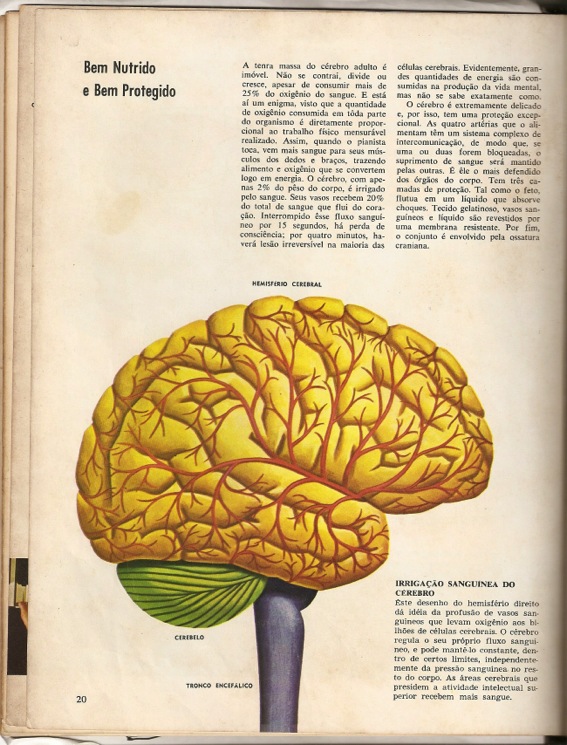 Para em seguida “desmontá-lo” fazendo com que ele seja percebido, conhecido e sentido como na figura seguinte :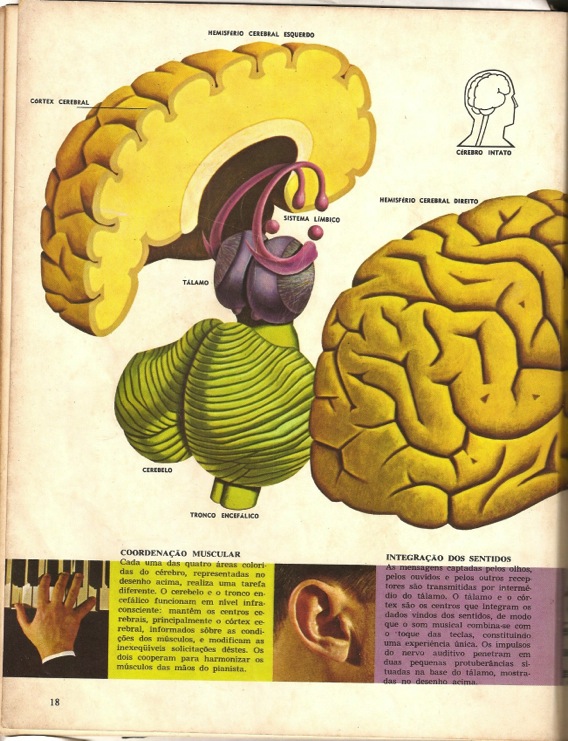 Do que foi exposto ficamos sabendo que temos três consciências:A consciência do dia-a-dia, cujo “hardware” é o córtex cerebral;A consciência que está sempre desperta, mas só a percebemos quando dormimos e sonhamos, cujo “hardware” é o cerebelo e o tronco encefálico, pertencendo a este a medula inteira.A consciência da qual não temos nenhuma consciência, uma superconsciência, a qual SABE nosso Projeto e nos obriga a cumpri-lo, sob pena de nos castigar e punir quando não obedecemos a seu comando, cujo “hardware” é o tálamo, o sistema límbico e as glândulas, mormente a pineal.O sistema nervoso pertence aos três “hardwares”, sendo utilizado pelo córtex cerebral, pelo tronco encefálico e cerebelo, e pelo tálamo e sistema límbico. Já explicitamos que todos estes “hardwares” utilizam a medula.Visualizemos o sistema cortical ou central:Teremos de abstrair dessa figura o cerebelo e o cérebro médio ou bulbo raquidiano.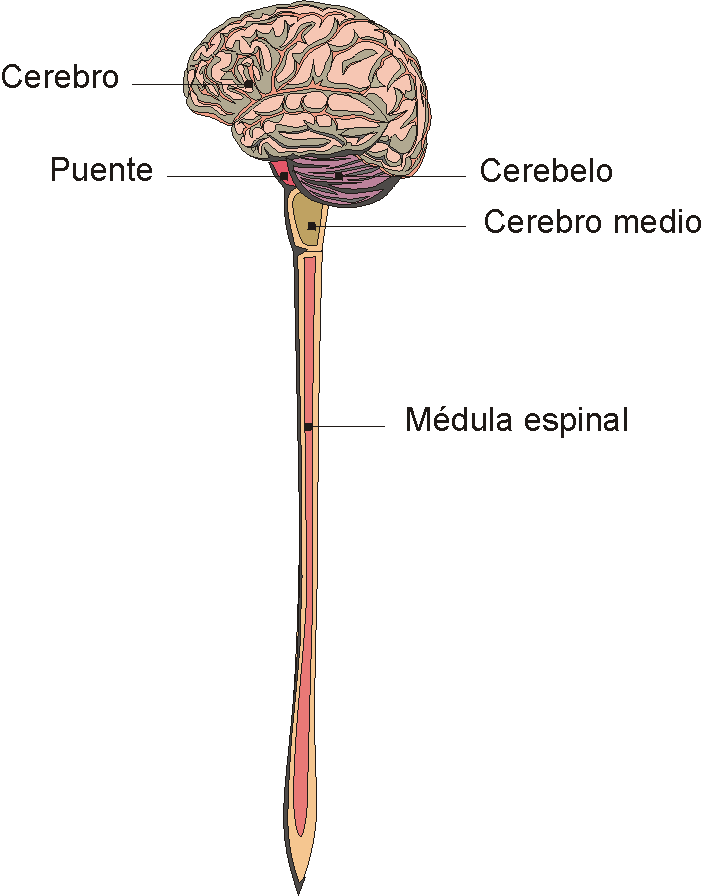 Então, fica apenas o cérebro, dividido em dois hemisférios – direito e esquerdo – e a medula tal como aqui se coloca: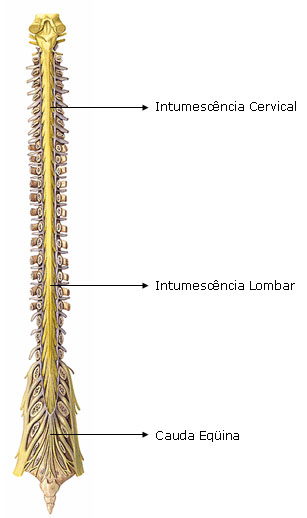 A medula está alocada dentro da coluna vertebral, que a protege. Cada segmento da coluna tem um orifício central e outros laterais. O orifício central, maior, é onde passa a medula, os laterais deixam passar os terminais nervosos, os quais irão ligar este sistema ao corpo – músculos, vísceras e glândulas: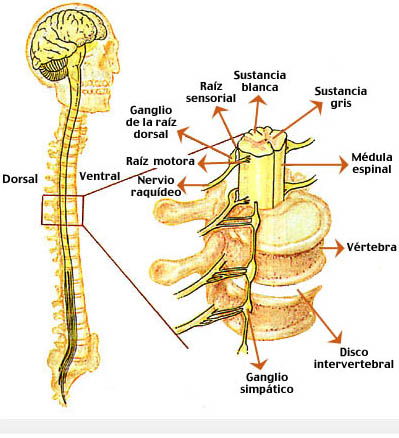 Os terminais dos nervos do sistema autônomo, na sua ligação com a medula,  radicam-se em pequenas protuberâncias chamadas “gânglios”, os quais formam uma corrente de contas, como um rosário, ao longo de toda a medula, e se chama “tronco simpático”. Ele comanda o sistema involuntário.Portanto: cada célula nervosa autônoma parte do gânglio e vai para o corpo inteiro. As células nervosas voluntárias NÃO se ligam ao sistema ganglionar.Além disso, cada fibra nervosa tem dois ramos : um ramo sensor e outro motor. A fibra sensora traz a sensação ou percepção do corpo para a medula; a fibra motora conduz ordens do córtex cerebral ou do cerebelo para o nosso corpo. A seguir,  damos uma figura que mostra o exposto em detalhe – sistema voluntário, motor e sensor :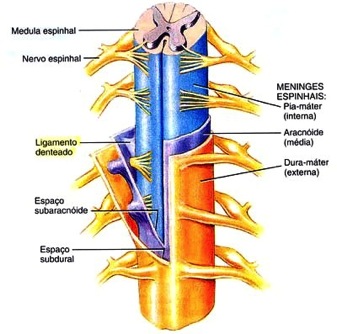 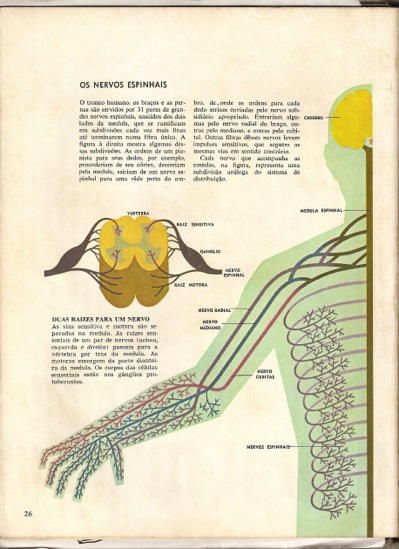 Abaixo, e em tamanho maior para  uma perfeita visualização o sistema autônomo: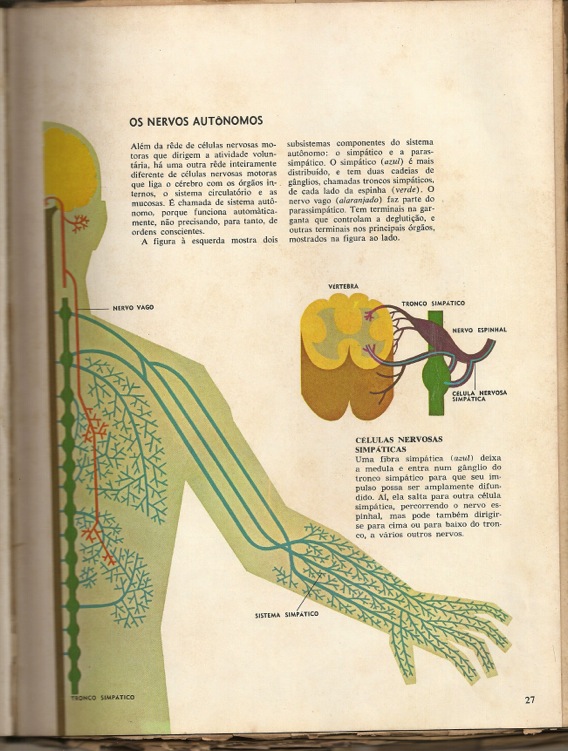 AGORA, DEITE-SE E IMAGINE TODO O SISTEMA CORTICAL OU VOLUNTÁRIO. SUPONHA QUE UMA MOSCA POUSOU NO DEDÃO DO TEU PÉ: O SISTEMA SENSOR AVISA AO CÉREBRO. DEPOIS MANDE UMA ORDEM VOLUNTÁRIA PARA MOVER O DEDÃO.